Pohár mladých nadějí Západočeské oblasti 2022/23          ZPRAVODAJ č. 3			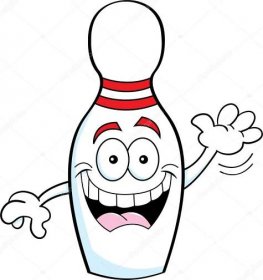 											26. 3. 2023V neděli 26. března měl Pohár mladých nadějí Západočeské oblasti další, již třetí pokračování, tentokrát na kuželně TJ Jiskra Hazlov. Poslední březnovou neděli se sešlo na místní kuželně 16 hráček a hráčů. Nejpočetnější zastoupení měl tentokrát domácí celek, s 7 zástupci, ve všech věkových kategoriích. Se 4 hráčkami dorazil potěr z TJ Sokol Újezd sv. Kříže v mladších žačkách, 4 zástupkyně vyslalo družstvo CB Dobřany a jeden zástupce dorazil ze Stříbra.V kategorii mladších žákyň si z kuželny v Hazlově udělala přebory stále se lepšící děvčata z TJ Sokola Újezd sv. Kříže, když zaslouženě opanovala všechny příčky na stupních vítězů. Na 1. místě se umístila Dagmar Jaklová za 235 poražených kuželek. Druhé místo s odstupem 4 dřev obsadila Karolína Pekhartová (231) a na třetí místo jí doprovodila spoluhráčka Kristýna Jaklová za 226 kolků. Dobřanským hráčkám se tentokrát v mladší kategorii nedařilo a zatím vedoucí hráčka celkového pořadí Victorie Vaněčková obsadila až 4. místo za 211 poražených kuželek.V kategorii starších žákyň si to rozdala dvojice hráček z CB Dobřany a z domácí Jiskry Hazlov. Tentokrát zvítězila Anežka Blechová za 237 poražených dřev, před oddílovou spoluhráčkou Valerií Vaněčkovou (227), na kterou ale v nedělním klání dotírala domácí Kristýna Repčíková, která obsadila bronzový stupínek za 222 poražených kuželek. Pod stupni skončila její oddílová spoluhráčka Veronika Peková za 207 kolků.V kategorii mladších žáků je celkové pořadí velice zamotané, neboť ve třetím pokračování Poháru mladých nadějí máme třetího vítěze. Kluci se vzájemně promíchávají na stupních vítězů, když v nedělním klání využil domácího prostředí a znalosti kuželny k vítězství David Havel (238), když díky lepší dorážce porazil Jakuba Junka z TJ Baník Stříbro (231) poměrem 74:67. Třetí místo zůstalo tentokrát pro vítěze minulého kola Lukáše Suchánka za 217 dřev.Kategorie starších žáků je nejméně obsazovaná a dorazil pouze domácí kuželkář Daniel Jurda. Škoda, že tentokrát nebyl dosud neporažený Jakub Junek ze Stříbra, neboť domácí hráč nahrál pěkných 242 dřev a mohlo dojít na napínavý vzájemný duel.Nutno poděkovat Pavlu Repčíkovi za perfektně organizačně zvládnutý třetí podnik v Hazlově, za sladké pokušení nachystané pro nadšeně hrající mládež, včetně trenérek a trenérů i doprovodu z řad rodičů. Poděkování si zaslouží také rozhodčí a obsluha stavěčů. CB Dobřany děkuje za vstřícné nasazení hráček, z důvodu podpory spoluhráčů v kategorii dorostu při účasti na semifinále družstev v Plzni na Slavoji. Čtvrtý, závěrečný díl turnaje se odehraje v sobotu 22. dubna 2023 na kuželně TJ Sokola Plzeň V. Přihlášky zašlete na milan.wagner@centrum.cz.